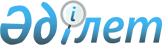 2024-2026 жылдарға арналған Жәйрем және Шалғы кенттерінің бюджеті туралыҰлытау облысы Қаражал қалалық мәслихатының 2023 жылғы 29 желтоқсандағы № 129 шешімі.
      ЗҚАИ-ның ескертпесі!
      Осы шешім 01.01.2024 бастап қолданысқа енгізіледі.
      Қазақстан Республикасының Бюджет кодексіне, Қазақстан Республикасының "Қазақстан Республикасындағы жергiлiктi мемлекеттiк басқару және өзін-өзі басқару туралы" Заңына сәйкес, Қаражал қалалық мәслихаты ШЕШІМ ҚАБЫЛДАДЫ:
      1. 2024-2026 жылдарға арналған Жәйрем кентінің бюджеті тиісінше 1 және 7-қосымшаларға сәйкес, оның ішінде 2024 жылға келесі көлемдерде бекітілсін:
      1) кірістер – 1 266 806 мың тенге, оның ішінде:
      салықтық түсімдер – 50 885 мың теңге;
      салықтық емес түсімдер – 4 115 мың теңге;
      трансферттер түсімі – 1 211 806 мың теңге;
      2) шығындар – 1 313 199 мың теңге;
      3) таза бюджеттік кредиттеу – 0 мың теңге:
      бюджеттік кредиттер – 0 мың теңге;
      бюджеттік кредиттерді өтеу – 0 мың теңге;
      4) қаржы активтерімен операциялар бойынша сальдо – 0 мың теңге:
      қаржы активтерін сатып алу – 0 мың теңге;
      мемлекеттің қаржы активтерін сатудан түсетін түсімдер – 0 мың тенге;
      5) бюджет тапшылығы (профициті) – алу 46 393 мың теңге;
      6) бюджет тапшылығын қаржыландыру (профицитін пайдалану) – 46 393 мың теңге;
      қарыздар түсімі – 0 мың теңге;
      қарыздарды өтеу – 0 мың теңге;
      бюджет қаражатының пайдаланылатын қалдықтары – 46 393 мың теңге.
      Ескерту. 1-тармақ жаңа редакцияда - Ұлытау облысы Қаражал қалалық мәслихатының 28.05.2024 № 175 шешімімен (01.01.2024 бастап қолданысқа енгізіледі).


      2. 2024-2026 жылдарға арналған Шалғы кентінің бюджеті тиісінше 4 және 7 қосымшаларға сәйкес, оның ішінде 2024 жылға келесі көлемдерде бекітілсін:
      1) кірістер – 12 607 мың теңге, оның ішінде:
      салықтық түсімдер – 533 мың теңге;
      салықтық емес түсімдер – 177 мың теңге;
      трансферттер түсімі – 11 897 мың теңге;
      2) шығындар – 16 451 мың теңге;
      3) таза бюджеттік кредиттеу – 0 мың теңге:
      бюджеттік кредиттер – 0 мың теңге;
      бюджеттік кредиттерді өтеу – 0 мың теңге;
      4) қаржы активтерімен операциялар бойынша сальдо – 0 мың теңге:
      қаржы активтерін сатып алу – 0 мың теңге;
      мемлекеттің қаржы активтерін сатудан түсетін түсімдер – 0 мың теңге;
      5) бюджет тапшылығы (профициті) – алу 3 844 мың теңге;
      6) бюджет тапшылығын қаржыландыру (профицитін пайдалану) – 3 844 мың теңге:
      қарыздар түсімі – 0 мың теңге;
      қарыздарды өтеу – 0 мың теңге;
      бюджет қаражатының пайдаланылатын қалдықтары – 3 844 мың теңге.
      Ескерту. 2-тармақ жаңа редакцияда - Ұлытау облысы Қаражал қалалық мәслихатының 28.05.2024 № 175 шешімімен (01.01.2024 бастап қолданысқа енгізіледі).


      3. 2024 жылға арналған Жәйрем және Шалғы кенттері бюджетінің құрамында қалалық бюджеттен кенттердің бюджетіне жергілікті бюджеттерден берілетін ағымдағы нысаналы трансферттер көлемі 7 - қосымшаға сәйкес ескерілсін.
      4. Осы шешім 2024 жылдың 1 қаңтарынан бастап қолданысқа енгізіледі. 2024 жылға арналған Жәйрем кентінің бюджеті
      Ескерту. 1-қосымша жаңа редакцияда - Ұлытау облысы Қаражал қалалық мәслихатының 28.05.2024 № 175 шешімімен (01.01.2024 бастап қолданысқа енгізіледі). 2025 жылға арналған Жәйрем кентінің бюджеті 2026 жылға арналған Жәйрем кентінің бюджеті 2024 жылға арналған Шалғы кентінің бюджеті
      Ескерту. 4-қосымша жаңа редакцияда - Ұлытау облысы Қаражал қалалық мәслихатының 28.05.2024 № 175 шешімімен (01.01.2024 бастап қолданысқа енгізіледі). 2025 жылға арналған Шалғы кентінің бюджеті 2026 жылға арналған Шалғы кентінің бюджеті Қалалық бюджеттен 2024 жылға арналған Жәйрем және Шалғы кенттерінің бюджетіне жергілікті бюджеттерден берілетін ағымдағы нысаналы трансферттер
      Ескерту. 7-қосымша жаңа редакцияда - Ұлытау облысы Қаражал қалалық мәслихатының 28.05.2024 № 175 шешімімен (01.01.2024 бастап қолданысқа енгізіледі).
					© 2012. Қазақстан Республикасы Әділет министрлігінің «Қазақстан Республикасының Заңнама және құқықтық ақпарат институты» ШЖҚ РМК
				
      Қалалық мәслихаттың төрағасы

З.Оспанова
Қаражал қалалық мәслихатының
2023 жылғы 29 желтоқсандағы
№ 129 шешіміне
1 қосымша
Санаты
Санаты
Санаты
Санаты
сомасы (мың теңге)
Сыныбы
Сыныбы
Сыныбы
сомасы (мың теңге)
Кіші сыныбы
Кіші сыныбы
сомасы (мың теңге)
Атауы
сомасы (мың теңге)
1) кірістер
1266806
1
Салықтық түсімдер
50885
01
Табыс салығы
7900
2
Жеке табыс салығы
7900
04
Меншiкке салынатын салықтар
42940
1
Мүлiкке салынатын салықтар
400
3
Жер салығы
600
4
Көлiк құралдарына салынатын салық
41940
05
Тауарларға, жұмыстарға және көрсетілетін қызметтерге салынатын ішкі салықтар
45
3
Табиғи және басқа да ресурстарды пайдаланғаны үшін түсетін түсімдер
45
2
Салықтық емес түсiмдер
4115
01
Мемлекеттік меншіктен түсетін кірістер
1015
5
Мемлекет меншігіндегі мүлікті жалға беруден түсетін кірістер
1015
06
Басқа да салықтық емес түсімдер
3100
1
Басқа да салықтық емес түсімдер
3100
4
Трансферттердің түсімдері
1211806
02
Мемлекеттiк басқарудың жоғары тұрған органдарынан түсетiн трансферттер
1211806
3
Аудандардың (облыстық маңызы бар қаланың) бюджетінен трансферттер
1211806
Функционалдық топ
Функционалдық топ
Функционалдық топ
Функционалдық топ
Функционалдық топ
сомасы(мың теңге)
Кіші функция
Кіші функция
Кіші функция
Кіші функция
сомасы(мың теңге)
Бюджеттік бағдарламалардың әкімшісі
Бюджеттік бағдарламалардың әкімшісі
Бюджеттік бағдарламалардың әкімшісі
сомасы(мың теңге)
Бағдарлама
Бағдарлама
сомасы(мың теңге)
Атауы
сомасы(мың теңге)
2) шығындар
1313199
01
Жалпы сипаттағы мемлекеттiк көрсетілетін қызметтер
211164
1
Мемлекеттiк басқарудың жалпы функцияларын орындайтын өкiлдi, атқарушы және басқа органдар
210164
124
Аудандық маңызы бар қала, ауыл, кент, ауылдық округ әкімінің аппараты
210164
001
Аудандық маңызы бар қала, ауыл, кент, ауылдық округ әкімінің қызметін қамтамасыз ету жөніндегі қызметтер
186868
032
Ведомстволық бағынысты мемлекеттік мекемелер мен ұйымдардың күрделі шығыстары
23296
22
Қаржылық қызмет
1000
124
Аудандық маңызы бар қала, ауыл, кент, ауылдық округ әкімінің аппараты
1000
053
Аудандық маңызы бар қаланың, ауылдың, кенттің, ауылдық округтің коммуналдық мүлкін басқару
1000
06
Әлеуметтiк көмек және әлеуметтiк қамсыздандыру
14045
2
Әлеуметтiк көмек
14045
124
Аудандық маңызы бар қала, ауыл, кент, ауылдық округ әкімінің аппараты
14045
003
Мұқтаж азаматтарға үйде әлеуметтік көмек көрсету
14045
07
Тұрғын үй-коммуналдық шаруашылық
642863
1
Тұрғын үй шаруашылығы
38600
124
Аудандық маңызы бар қала, ауыл, кент, ауылдық округ әкімінің аппараты
38600
007
Аудандық маңызы бар қаланың, ауылдың, кенттің, ауылдық округтің мемлекеттік тұрғын үй қорының сақталуын ұйымдастыру
38600
2
Коммуналдық шаруашылық
265370
124
Аудандық маңызы бар қала, ауыл, кент, ауылдық округ әкімінің аппараты
265370
014
Елді мекендерді сумен жабдықтауды ұйымдастыру
265370
3
Елді-мекендерді көркейту
338893
124
Аудандық маңызы бар қала, ауыл, кент, ауылдық округ әкімінің аппараты
338893
008
Елді мекендердегі көшелерді жарықтандыру
90249
009
Елді мекендердің санитариясын қамтамасыз ету
6210
011
Елді мекендерді абаттандыру мен көгалдандыру
242434
08
Мәдениет, спорт, туризм және ақпараттық кеңістiк
18116
1
Мәдениет саласындағы қызмет
18116
124
Аудандық маңызы бар қала, ауыл, кент, ауылдық округ әкімінің аппараты
18116
006
Жергілікті деңгейде мәдени-демалыс жұмысын қолдау
18116
12
Көлiк және коммуникация
424701
1
Автомобиль көлiгi
424701
124
Аудандық маңызы бар қала, ауыл, кент, ауылдық округ әкімінің аппараты
424701
013
Аудандық маңызы бар қалаларда, ауылдарда, кенттерде, ауылдық округтерде автомобиль жолдарының жұмыс істеуін қамтамасыз ету
58701
045
Аудандық маңызы бар қалаларда, ауылдарда, кенттерде, ауылдық округтерде автомобиль жолдарын күрделі және орташа жөндеу
366000
14
Борышқа қызмет көрсету
2310
1
Борышқа қызмет көрсету
2310
124
Аудандық маңызы бар қала, ауыл, кент, ауылдық округ әкімінің аппараты
2310
042
Қаладағы ауданның, аудандық маңызы бар қаланың, ауылдың, кенттің, ауылдық округ әкімі аппаратының аудандық (облыстық маңызы бар қаланың) бюджеттен қарыздар бойынша сыйақылар мен өзге де төлемдерді төлеу бойынша борышына қызмет көрсету
2310
3) таза бюджеттік кредиттеу
0
бюджеттік кредиттер
0
бюджеттік кредиттерді өтеу
0
4) қаржы активтерімен операциялар бойынша сальдо
0
қаржы активтерін сатып алу
0
мемлекеттің қаржы активтерін сатудан түсетін түсімдер
0
5) бюджет тапшылығы (профициті)
-46393
6) бюджет тапшылығын қаржыландыру (профицитін пайдалану)
46393
қарыздар түсімі
0
қарыздарды өтеу
0
бюджет қаражатының пайдаланылатын қалдықтары
46393Қаражал қалалық мәслихатының
2023 жылғы 29 желтоқсандағы
№ 129 шешіміне
2 қосымша
Санаты
Санаты
Санаты
Санаты
сомасы (мың теңге)
Сыныбы
Сыныбы
Сыныбы
сомасы (мың теңге)
Кіші сыныбы
Кіші сыныбы
сомасы (мың теңге)
Атауы
сомасы (мың теңге)
1) Кірістер
1045390
1
Салықтық түсімдер
51845
01
Табыс салығы
8200
2
Жеке табыс салығы
8200
04
Меншiкке салынатын салықтар
43600
1
Мүлiкке салынатын салықтар
450
3
Жер салығы
650
4
Көлiк құралдарына салынатын салық
42500
05
Тауарларға, жұмыстарға және көрсетілетін қызметтерге салынатын ішкі салықтар
45
3
Табиғи және басқа да ресурстарды пайдаланғаны үшін түсетін түсімдер
45
2
Салықтық емес түсiмдер
5955
01
Мемлекеттік меншіктен түсетін кірістер
1065
5
Мемлекет меншігіндегі мүлікті жалға беруден түсетін кірістер
1065
06
Басқа да салықтық емес түсімдер
4890
1
Басқа да салықтық емес түсімдер
4890
4
Трансферттердің түсімдері
987590
02
Мемлекеттiк басқарудың жоғары тұрған органдарынан түсетiн трансферттер
987590
3
Аудандардың (облыстық маңызы бар қаланың) бюджетінен трансферттер
987590
Функционалдық топ
Функционалдық топ
Функционалдық топ
Функционалдық топ
Функционалдық топ
сомасы (мың теңге)
Кіші функция
Кіші функция
Кіші функция
Кіші функция
сомасы (мың теңге)
Бюджеттік бағдарламалардың әкімшісі
Бюджеттік бағдарламалардың әкімшісі
Бюджеттік бағдарламалардың әкімшісі
сомасы (мың теңге)
Бағдарлама
Бағдарлама
сомасы (мың теңге)
Атауы
сомасы (мың теңге)
2) Шығындар
1045390
01
Жалпы сипаттағы мемлекеттiк көрсетілетін қызметтер
75500
1
Мемлекеттiк басқарудың жалпы функцияларын орындайтын өкiлдi, атқарушы және басқа органдар
74500
124
Аудандық маңызы бар қала, ауыл, кент, ауылдық округ әкімінің аппараты
74500
001
Аудандық маңызы бар қала, ауыл, кент, ауылдық округ әкімінің қызметін қамтамасыз ету жөніндегі қызметтер
74500
22
Қаржылық қызмет
1000
124
Аудандық маңызы бар қала, ауыл, кент, ауылдық округ әкімінің аппараты
1000
053
Аудандық маңызы бар қаланың, ауылдың, кенттің, ауылдық округтің коммуналдық мүлкін басқару
1000
06
Әлеуметтiк көмек және әлеуметтiк қамсыздандыру
14500
2
Әлеуметтiк көмек
14500
124
Аудандық маңызы бар қала, ауыл, кент, ауылдық округ әкімінің аппараты
14500
003
Мұқтаж азаматтарға үйде әлеуметтік көмек көрсету
14500
07
Тұрғын үй-коммуналдық шаруашылық
347000
2
Коммуналдық шаруашылық
90000
124
Аудандық маңызы бар қала, ауыл, кент, ауылдық округ әкімінің аппараты
90000
014
Елді мекендерді сумен жабдықтауды ұйымдастыру
90000
3
Елді-мекендерді көркейту
257000
124
Аудандық маңызы бар қала, ауыл, кент, ауылдық округ әкімінің аппараты
257000
008
Елді мекендердегі көшелерді жарықтандыру
80000
009
Елді мекендердің санитариясын қамтамасыз ету
5000
011
Елді мекендерді абаттандыру мен көгалдандыру
172000
08
Мәдениет, спорт, туризм және ақпараттық кеңістiк
236080
1
Мәдениет саласындағы қызмет
236080
124
Аудандық маңызы бар қала, ауыл, кент, ауылдық округ әкімінің аппараты
236080
006
Жергілікті деңгейде мәдени-демалыс жұмысын қолдау
236080
12
Көлiк және коммуникация
370000
1
Автомобиль көлiгi
370000
124
Аудандық маңызы бар қала, ауыл, кент, ауылдық округ әкімінің аппараты
370000
013
Аудандық маңызы бар қалаларда, ауылдарда, кенттерде, ауылдық округтерде автомобиль жолдарының жұмыс істеуін қамтамасыз ету
70000
045
Аудандық маңызы бар қалаларда, ауылдарда, кенттерде, ауылдық округтерде автомобиль жолдарын күрделі және орташа жөндеу
300000
14
Борышқа қызмет көрсету
2310
1
Борышқа қызмет көрсету
2310
124
Аудандық маңызы бар қала, ауыл, кент, ауылдық округ әкімінің аппараты
2310
042
Қаладағы ауданның, аудандық маңызы бар қаланың, ауылдың, кенттің, ауылдық округ әкімі аппаратының аудандық (облыстық маңызы бар қаланың) бюджеттен қарыздар бойынша сыйақылар мен өзге де төлемдерді төлеу бойынша борышына қызмет көрсету
2310
3) Таза бюджеттік кредиттеу
0
бюджеттік кредиттер
0
бюджеттік кредиттерді өтеу
0
4) Қаржы активтерімен операциялар бойынша сальдо
0
қаржы активтерін сатып алу
0
мемлекеттің қаржы активтерін сатудан түсетін түсімдер
0
5) Бюджет тапшылығы (профициті)
0
6) Бюджет тапшылығын қаржыландыру (профицитін пайдалану)
0
қарыздар түсімі
0
қарыздарды өтеу
0
бюджет қаражатының пайдаланылатын қалдықтары
0Қаражал қалалық мәслихатының
2023 жылғы 29 желтоқсандағы
№ 129 шешіміне
3 қосымша
Санаты
Санаты
Санаты
Санаты
сомасы (мың теңге)
Сыныбы
Сыныбы
Сыныбы
сомасы (мың теңге)
Кіші сыныбы
Кіші сыныбы
сомасы (мың теңге)
Атауы
сомасы (мың теңге)
1) Кірістер
1053700
1
Салықтық түсімдер
53250
01
Табыс салығы
8500
2
Жеке табыс салығы
8500
04
Меншiкке салынатын салықтар
44700
1
Мүлiкке салынатын салықтар
500
3
Жер салығы
700
4
Көлiк құралдарына салынатын салық
43500
05
Тауарларға, жұмыстарға және көрсетілетін қызметтерге салынатын ішкі салықтар
50
3
Табиғи және басқа да ресурстарды пайдаланғаны үшін түсетін түсімдер
50
2
Салықтық емес түсiмдер
7450
01
Мемлекеттік меншіктен түсетін кірістер
1120
5
Мемлекет меншігіндегі мүлікті жалға беруден түсетін кірістер
1120
06
Басқа да салықтық емес түсімдер
6330
1
Басқа да салықтық емес түсімдер
6330
4
Трансферттердің түсімдері
993000
02
Мемлекеттiк басқарудың жоғары тұрған органдарынан түсетiн трансферттер
993000
3
Аудандардың (облыстық маңызы бар қаланың) бюджетінен трансферттер
993000
Функционалдық топ
Функционалдық топ
Функционалдық топ
Функционалдық топ
Функционалдық топ
сомасы (мың теңге)
Кіші функция
Кіші функция
Кіші функция
Кіші функция
сомасы (мың теңге)
Бюджеттік бағдарламалардың әкімшісі
Бюджеттік бағдарламалардың әкімшісі
Бюджеттік бағдарламалардың әкімшісі
сомасы (мың теңге)
Бағдарлама
Бағдарлама
сомасы (мың теңге)
Атауы
сомасы (мың теңге)
2) Шығындар
1053700
01
Жалпы сипаттағы мемлекеттiк көрсетілетін қызметтер
77750
1
Мемлекеттiк басқарудың жалпы функцияларын орындайтын өкiлдi, атқарушы және басқа органдар
76750
124
Аудандық маңызы бар қала, ауыл, кент, ауылдық округ әкімінің аппараты
76750
001
Аудандық маңызы бар қала, ауыл, кент, ауылдық округ әкімінің қызметін қамтамасыз ету жөніндегі қызметтер
76750
22
Қаржылық қызмет
1000
124
Аудандық маңызы бар қала, ауыл, кент, ауылдық округ әкімінің аппараты
1000
053
Аудандық маңызы бар қаланың, ауылдың, кенттің, ауылдық округтің коммуналдық мүлкін басқару
1000
06
Әлеуметтiк көмек және әлеуметтiк қамсыздандыру
15000
2
Әлеуметтiк көмек
15000
124
Аудандық маңызы бар қала, ауыл, кент, ауылдық округ әкімінің аппараты
15000
003
Мұқтаж азаматтарға үйде әлеуметтік көмек көрсету
15000
07
Тұрғын үй-коммуналдық шаруашылық
379000
2
Коммуналдық шаруашылық
100000
124
Аудандық маңызы бар қала, ауыл, кент, ауылдық округ әкімінің аппараты
100000
014
Елді мекендерді сумен жабдықтауды ұйымдастыру
100000
3
Елді-мекендерді көркейту
279000
124
Аудандық маңызы бар қала, ауыл, кент, ауылдық округ әкімінің аппараты
279000
008
Елді мекендердегі көшелерді жарықтандыру
83000
009
Елді мекендердің санитариясын қамтамасыз ету
6000
011
Елді мекендерді абаттандыру мен көгалдандыру
190000
08
Мәдениет, спорт, туризм және ақпараттық кеңістiк
270000
1
Мәдениет саласындағы қызмет
270000
124
Аудандық маңызы бар қала, ауыл, кент, ауылдық округ әкімінің аппараты
270000
006
Жергілікті деңгейде мәдени-демалыс жұмысын қолдау
270000
12
Көлiк және коммуникация
309640
1
Автомобиль көлiгi
309640
124
Аудандық маңызы бар қала, ауыл, кент, ауылдық округ әкімінің аппараты
309640
013
Аудандық маңызы бар қалаларда, ауылдарда, кенттерде, ауылдық округтерде автомобиль жолдарының жұмыс істеуін қамтамасыз ету
72000
045
Аудандық маңызы бар қалаларда, ауылдарда, кенттерде, ауылдық округтерде автомобиль жолдарын күрделі және орташа жөндеу
237640
14
Борышқа қызмет көрсету
2310
1
Борышқа қызмет көрсету
2310
124
Аудандық маңызы бар қала, ауыл, кент, ауылдық округ әкімінің аппараты
2310
042
Қаладағы ауданның, аудандық маңызы бар қаланың, ауылдың, кенттің, ауылдық округ әкімі аппаратының аудандық (облыстық маңызы бар қаланың) бюджеттен қарыздар бойынша сыйақылар мен өзге де төлемдерді төлеу бойынша борышына қызмет көрсету
2310
3) Таза бюджеттік кредиттеу
0
бюджеттік кредиттер
0
бюджеттік кредиттерді өтеу
0
4) Қаржы активтерімен операциялар бойынша сальдо
0
қаржы активтерін сатып алу
0
мемлекеттің қаржы активтерін сатудан түсетін түсімдер
0
5) Бюджет тапшылығы (профициті)
0
6) Бюджет тапшылығын қаржыландыру (профицитін пайдалану)
0
қарыздар түсімі
0
қарыздарды өтеу
0
бюджет қаражатының пайдаланылатын қалдықтары
0Қаражал қалалық мәслихатының
2023 жылғы 29 желтоқсандағы
№ 129 шешіміне
4 қосымша
Санаты
Санаты
Санаты
Санаты
сомасы (мыңтеңге)
Сыныбы
Сыныбы
Сыныбы
сомасы (мыңтеңге)
Кіші сыныбы
Кіші сыныбы
сомасы (мыңтеңге)
Атауы
сомасы (мыңтеңге)
1) кірістер
12607
1
Салықтық түсімдер
533
01
Табыс салығы
140
2
Жеке табыс салығы
140
04
Меншiкке салынатын салықтар
393
1
Мүлiкке салынатын салықтар
13
4
Көлiк құралдарына салынатын салық
380
2
Салықтық емес түсiмдер
177
01
Мемлекеттік меншіктен түсетін кірістер
177
5
Мемлекет меншігіндегі мүлікті жалға беруден түсетін кірістер
177
4
Трансферттердің түсімдері
11 897
02
Мемлекеттiк басқарудың жоғары тұрған органдарынан түсетiн трансферттер
11 897
3
Аудандардың (облыстық маңызы бар қаланың) бюджетінен трансферттер
11 897
Функционалдық топ
Функционалдық топ
Функционалдық топ
Функционалдық топ
Функционалдық топ
сомасы(мыңтеңге)
Кіші функция
Кіші функция
Кіші функция
Кіші функция
сомасы(мыңтеңге)
Бюджеттік бағдарламалардың әкімшісі
Бюджеттік бағдарламалардың әкімшісі
Бюджеттік бағдарламалардың әкімшісі
сомасы(мыңтеңге)
Бағдарлама
Бағдарлама
сомасы(мыңтеңге)
Атауы
сомасы(мыңтеңге)
2) шығындар
16451
01
Жалпы сипаттағы мемлекеттiк қызметтер
15293
1
Мемлекеттiк басқарудың жалпы функцияларын орындайтын өкiлдi, атқарушы және басқа органдар
15293
124
Аудандық маңызы бар қала, ауыл, кент, ауылдық округ әкімінің аппараты
15293
001
Аудандық маңызы бар қала, ауыл, кент, ауылдық округ әкімінің қызметін қамтамасыз ету жөніндегі қызметтер
15293
06
Әлеуметтiк көмек және әлеуметтiк қамсыздандыру
658
2
Әлеуметтiк көмек
658
124
Аудандық маңызы бар қала, ауыл, кент, ауылдық округ әкімінің аппараты
658
003
Мұқтаж азаматтарға үйде әлеуметтік көмек көрсету
658
12
Көлiк және коммуникация
500
1
Автомобиль көлiгi
500
124
Аудандық маңызы бар қала, ауыл, кент, ауылдық округ әкімінің аппараты
500
013
Аудандық маңызы бар қалаларда, ауылдарда, кенттерде, ауылдық округтерде автомобиль жолдарының жұмыс істеуін қамтамасыз ету
500
3) Таза бюджеттік кредиттеу
0
Бюджеттік кредиттер
0
Бюджеттік кредиттерді өтеу
0
4) Қаржы активтерімен операциялар бойынша сальдо
0
қаржы активтерін сатып алу
0
мемлекеттің қаржы активтерін сатудан түсетін түсімдер
0
5) Бюджет тапшылығы (профициті)
-3844
6) Бюджет тапшылығын қаржыландыру (профицитін пайдалану)
3844
Қарыздар түсімі
0
Қарыздарды өтеу
0
бюджет қаражатының пайдаланылатын қалдықтары
3844Қаражал қалалық мәслихатының
2023 жылғы 29 желтоқсандағы
№ 129 шешіміне
5 қосымша
Санаты
Санаты
Санаты
Санаты
сомасы (мыңтеңге)
Сыныбы
Сыныбы
Сыныбы
сомасы (мыңтеңге)
Кіші сыныбы
Кіші сыныбы
сомасы (мыңтеңге)
Атауы
сомасы (мыңтеңге)
1) Кірістер
15740
1
Салықтық түсімдер
559
01
Табыс салығы
145
2
Жеке табыс салығы
145
04
Меншiкке салынатын салықтар
414
1
Мүлiкке салынатын салықтар
14
4
Көлiк құралдарына салынатын салық
400
2
Салықтық емес түсiмдер
181
01
Мемлекеттік меншіктен түсетін кірістер
181
5
Мемлекет меншігіндегі мүлікті жалға беруден түсетін кірістер
181
4
Трансферттердің түсімдері
15000
02
Мемлекеттiк басқарудың жоғары тұрған органдарынан түсетiн трансферттер
15000
3
Аудандардың (облыстық маңызы бар қаланың) бюджетінен трансферттер
15000
Функционалдық топ
Функционалдық топ
Функционалдық топ
Функционалдық топ
Функционалдық топ
сомасы (мыңтеңге)
Кіші функция
Кіші функция
Кіші функция
Кіші функция
сомасы (мыңтеңге)
Бюджеттік бағдарламалардың әкімшісі
Бюджеттік бағдарламалардың әкімшісі
Бюджеттік бағдарламалардың әкімшісі
сомасы (мыңтеңге)
Бағдарлама
Бағдарлама
сомасы (мыңтеңге)
Атауы
сомасы (мыңтеңге)
2) Шығындар
15740
01
Жалпы сипаттағы мемлекеттiк көрсетілетін қызметтер
14043
1
Мемлекеттiк басқарудың жалпы функцияларын орындайтын өкiлдi, атқарушы және басқа органдар
14043
124
Аудандық маңызы бар қала, ауыл, кент, ауылдық округ әкімінің аппараты
14043
001
Аудандық маңызы бар қала, ауыл, кент, ауылдық округ әкімінің қызметін қамтамасыз ету жөніндегі қызметтер
14043
06
Әлеуметтiк көмек және әлеуметтiк қамсыздандыру
697
2
Әлеуметтiк көмек
697
124
Аудандық маңызы бар қала, ауыл, кент, ауылдық округ әкімінің аппараты
697
003
Мұқтаж азаматтарға үйде әлеуметтік көмек көрсету
697
12
Көлiк және коммуникация
1000
1
Автомобиль көлiгi
1000
124
Аудандық маңызы бар қала, ауыл, кент, ауылдық округ әкімінің аппараты
1000
013
Аудандық маңызы бар қалаларда, ауылдарда, кенттерде, ауылдық округтерде автомобиль жолдарының жұмыс істеуін қамтамасыз ету
1000
3) Таза бюджеттік кредиттеу
0
бюджеттік кредиттер
0
бюджеттік кредиттерді өтеу
0
4) Қаржы активтерімен операциялар бойынша сальдо
0
қаржы активтерін сатып алу
0
мемлекеттің қаржы активтерін сатудан түсетін түсімдер
0
5) Бюджет тапшылығы (профициті)
0
6) Бюджет тапшылығын қаржыландыру (профицитін пайдалану)
0
қарыздар түсімі
0
қарыздарды өтеу
0
бюджет қаражатының пайдаланылатын қалдықтары
0Қаражал қалалық мәслихатының
2023 жылғы 29 желтоқсандағы
№ 129 шешіміне
6 қосымша
Санаты
Санаты
Санаты
Санаты
сомасы (мыңтеңге)
Сыныбы
Сыныбы
Сыныбы
сомасы (мыңтеңге)
Кіші сыныбы
Кіші сыныбы
сомасы (мыңтеңге)
Атауы
сомасы (мыңтеңге)
1) Кірістер
16770
1
Салықтық түсімдер
585
01
Табыс салығы
150
2
Жеке табыс салығы
150
04
Меншiкке салынатын салықтар
435
1
Мүлiкке салынатын салықтар
15
4
Көлiк құралдарына салынатын салық
420
2
Салықтық емес түсiмдер
185
01
Мемлекеттік меншіктен түсетін кірістер
185
5
Мемлекет меншігіндегі мүлікті жалға беруден түсетін кірістер
185
4
Трансферттердің түсімдері
16000
02
Мемлекеттiк басқарудың жоғары тұрған органдарынан түсетiн трансферттер
16000
3
Аудандардың (облыстық маңызы бар қаланың) бюджетінен трансферттер
16000
Функционалдық топ
Функционалдық топ
Функционалдық топ
Функционалдық топ
Функционалдық топ
сомасы (мыңтеңге)
Кіші функция
Кіші функция
Кіші функция
Кіші функция
сомасы (мыңтеңге)
Бюджеттік бағдарламалардың әкімшісі
Бюджеттік бағдарламалардың әкімшісі
Бюджеттік бағдарламалардың әкімшісі
сомасы (мыңтеңге)
Бағдарлама
Бағдарлама
сомасы (мыңтеңге)
Атауы
сомасы (мыңтеңге)
2) Шығындар
16770
01
Жалпы сипаттағы мемлекеттiк көрсетілетін қызметтер
14969
1
Мемлекеттiк басқарудың жалпы функцияларын орындайтын өкiлдi, атқарушы және басқа органдар
14969
124
Аудандық маңызы бар қала, ауыл, кент, ауылдық округ әкімінің аппараты
14969
001
Аудандық маңызы бар қала, ауыл, кент, ауылдық округ әкімінің қызметін қамтамасыз ету жөніндегі қызметтер
14969
06
Әлеуметтiк көмек және әлеуметтiк қамсыздандыру
701
2
Әлеуметтiк көмек
701
124
Аудандық маңызы бар қала, ауыл, кент, ауылдық округ әкімінің аппараты
701
003
Мұқтаж азаматтарға үйде әлеуметтік көмек көрсету
701
12
Көлiк және коммуникация
1100
1
Автомобиль көлiгi
1100
124
Аудандық маңызы бар қала, ауыл, кент, ауылдық округ әкімінің аппараты
1100
013
Аудандық маңызы бар қалаларда, ауылдарда, кенттерде, ауылдық округтерде автомобиль жолдарының жұмыс істеуін қамтамасыз ету
1100
3) Таза бюджеттік кредиттеу
0
бюджеттік кредиттер
0
бюджеттік кредиттерді өтеу
0
4) Қаржы активтерімен операциялар бойынша сальдо
0
қаржы активтерін сатып алу
0
мемлекеттің қаржы активтерін сатудан түсетін түсімдер
0
5) Бюджет тапшылығы (профициті)
0
6) Бюджет тапшылығын қаржыландыру (профицитін пайдалану)
0
қарыздар түсімі
0
қарыздарды өтеу
0
бюджет қаражатының пайдаланылатын қалдықтары
0Қаражал қалалық мәслихатының
2023 жылғы 29 желтоқсандағы
№129 шешіміне
7 қосымша
Атауы
сомасы (мың теңге)
Барлығы:
821350
оның ішінде:
Республикалық бюджеттен нысаналы ағымдағы трансферттер
169
Жергілікті бюджеттерден берілетін ағымдағы нысаналы трансферттер
821181
Жәйрем кенті:
821316
оның ішінде:
Республикалық бюджеттен нысаналы ағымдағы трансферттер
135
оның ішінде:
Азаматтық қызметшілердің жекелеген санаттарының, мемлекеттік бюджет қаражаты есебінен ұсталатын ұйымдар қызметкерлерінің, қазыналық кәсіпорындар қызметкерлерінің жалақысын көтеруге
135
Аудандық маңызы бар қала, ауыл, кент, ауылдық округ әкімінің аппараты
821181
оның ішінде:
Аудандық маңызы бар қалаларда, ауылдарда, кенттерде, ауылдық округтерде автомобиль жолдарының жұмыс істеуін қамтамасыз ету
37035
Елді мекендерді сумен жабдықтауды ұйымдастыру
177830
Аудандық маңызы бар қалаларда, ауылдарда, кенттерде, ауылдық округтерде автомобиль жолдарын күрделі және орташа жөндеу
366000
Елді мекендерді абаттандыру мен көгалдандыру
91247
Елді мекендердегі көшелерді жарықтандыру
33537
Аудандық маңызы бар қала, ауыл, кент, ауылдық округ әкімінің қызметін қамтамасыз ету жөніндегі қызметтер
115532
Шалғы кенті:
34
Республикалық бюджеттен нысаналы ағымдағы трансферттер
34
оның ішінде:
Азаматтық қызметшілердің жекелеген санаттарының, мемлекеттік бюджет қаражаты есебінен ұсталатын ұйымдар қызметкерлерінің, қазыналық кәсіпорындар қызметкерлерінің жалақысын көтеруге
34